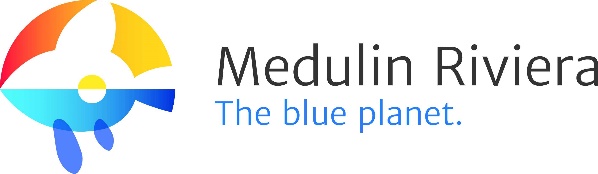 Obrazac 3
Izjava o nepostojanju duga prema TZO Medulin i državnom proračunukojom se izjavljuje da Prijavitelj:________________________________________________________________(naziv udruge, OIB)nema dug prema TZO Medulin i državnom proračunuPod kaznenom i materijalnom odgovornošću izjavljujemo da su svi podaci navedeni u Izjavi istiniti, točni i potpuni.Mjesto i datum:MPIme i prezime te potpis osobe ovlaštene za zastupanje prijavitelja